Lampiran 1Kurikulum Bahasa Indonesia Kelas II Semester ILampiran 2Kisi-Kisi Instrumen PenelitianLampiran 3Kisi-kisi Instrumen Bentuk Kesalahan Membaca Anak Disleksia (Karakteristik Anak Disleksia Menurut Guszak) Identitas anak dan soal Identitas Nama : JuwitaKelas  : IISekolah : SD Inpres Maccini Baru Makassar. SoalBacalah huruf  Vokal dan Konsonan berikut ini !a  i u e ob c d f g h j k l m n p q r s t v w x y zBacalah kata berikut ini !batu bola bolubesimama topipita mata bata Cermatilah kata di bawah ini, lalu sebutkanlah kembali kata yang anda ingat !nanasmakantidurbadak belajar nakalpinangBacalah cerita dibawah ini !Waktu membaca 5 menit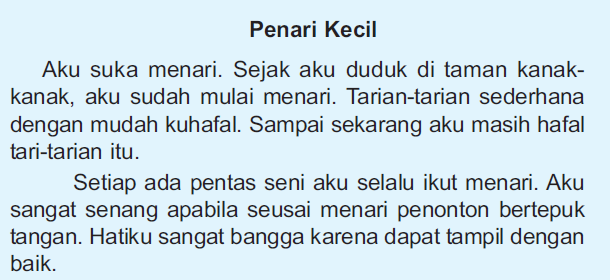 Observasi anak dalam membaca lambat Observasi anak dalam membedakan huruf dan kataObservasi kekacauan membaca Observasi hiperaktif pada anak Observasi konsentrasi anak pada saat membaca !Observasi kinerja matematika Kerjakanlah soal penjumlahan di bawah ini!11 +14  = …17 + 20 =…Observasi kinerja membacaPerhatikan kalimat di bawah ini!Askar dan Arkam pergi bermain bola di lapanganPertanyaannya Siapa yang pergi bermain bola di lapangan?Dimana Askar dan Arkam pergi?		Jawab : ……Hasil IdentifikasiIdentitas anak dan soal.Identitas                Nama   : Juwita Kelas  : IISekolah ;  SD Inpres Maccini Baru MakassarSoalBacalah huruf Vokal dan Konsonan berikut ini !Bacalah kata berikut ini !Cermatilah kata di bawah ini , lalu sebutkanlah kembali kata yang anda ingat !Bacalah cerita dibawah ini !Waktu membaca 5 menit Observasi anak dalam membaca lambat Observasi anak dalam membedakan dan membalik huruf dan kata.Observasi kekacauan membaca Observasi hiperaktif pada anakObservasi konsentrasi anak pada saat membaca !Observasi kinerja matematika Kerjakanlah soal penjumlahan di bawah ini!11 +14  = …17 + 20 =…Observasi kinerja membacaPerhatikan kalimat di bawah ini!Askar dan Arkam pergi bermain bola di lapanganPertanyaannya Siapa yang pergi bermain bola di lapangan?Dimana Askar dan Arkam pergi?		Jawab : ……Analisis Hasil Identifikasi Kesulitan Anak          Dari hasil observasi instrument bentuk kesalahan membaca anak disleksia ( karakteristik anak disleksia menurut Guzak ), peneliti menemukan bentuk kesalahan membaca pada anak antara lain :Membaca huruf Pada soal nomor 1 :Huruf  (b dibaca d – m dibaca w)Kesulitan membaca kataPada soal nomor 2 : 1. (batu dibaca datu)  2. (bola dibaca dola) 3. (bolu dibaca dolu) 4. (besi dibaca desi) 5. (mama dibaca wawa) 6. (mata dibaca wata) 7. (bata dibaca data).Kesulitan atau tidak mampu mengingat kataPada soal nomor 3 : anak hanya bisah menyebut kembali tiga kata dari tujuh kata yang diberikan diantaranya anak hanya bias menyebut kata: nanas,nakal dan pinangMembaca lambatPada soal nomor 4 : anak disuruh untuk membaca ( waktu  membaca 5 menit). Pada saat membaca anak melewati batas waktu yang ditentukan .Membedakan dan membalik huruf atau kataPada soal nomor 5 : anak membedakan dan membalik huruf atau kata dalam bacaan.Kekacauan membaca Pada soal nomor 6 : anak lambat membaca huruf atau kata dalam bacaan,susah mengingat huruf atau kata dalam bacaan,penggantian huruf atau salah lafal,membedakan dan membalik huruf atau kata dalam bacaan.Kesimpulan Hasil Identifikasi Kesulitan AnakDari hasil analisis identifikasi di atas dapat disimpulkan bahwa subjek penelitian termasuk anak berkesulitan membaca atau disleksia, karena anak ini memiliki lebih dari lima puluh persen ( >60%) karakteristik anak berkesulitan membaca atau disleksia. Subjek ini memiliki lima (6) dari delapan karakter yang ada yakni ; membaca huruf vokal dan konsonan,kusilatan membaca kata,kesulitan atau tidak mampu mengingat kata,membaca lambat,membedakan dan membalik huruf atau kata,kekacauan membaca.Lampiran 4LEMBAR INSTRUMENKEMAMPUAN MEMBACA PERMULAAN MENGGUNAKAN MEDIA PIAS KATA PADA ANAK DISLEKSIA DI SD INPRES MACCINI  BARU MAKASSARTES KEMAMPUAN MEMBACA PERMULAAN SEBELUM MENGGUNAKAN MEDIA PIAS KATA PADA ANAK DISLEKSIA DI SD INPRES MACCINI  BARU MAKASSARTES KEMAMPUAN MEMBACA PERMULAAN SETELAH MENGGUNAKAN MEDIA PIAS KATA PADA ANAK DISLEKSIA DI SD INPRES MACCINI  BARU MAKASSARLampiran 5Format Pedoman  dan  Hasil Wawancara( Bagi Guru Yang Mengajar di kelas II )Riwayat Pendidikan dan Pengalaman Guru :Nama   : HJ. A MDLAlamat: Jl. Arunpala Grahalestari HertasningPangkat/Gol: Pembina / IV/AKualifikasi Pendidikan Terakhir : SPG 1976Peneliti: Sejak kapan Ibu menjadi guru ?Guru kelas: saya mengajar di sekolah SD Inpres Maccini Baru sudah dua tahun dari 2013 sampai sekarangPeneliti: Pernahkan ibu mengajar di sekolah lain selain di SD Inpres Maccini Baru? Guru kelas: yaPeneliti: Dimana ibu mengetahui tentang anak tersebut mengalami kesulitan belajar membaca ?Guru kelas: dillihat dari semester satu sampai sampai sekarang selama dikelas 2  pada saat pembelajaran bahasa Indonesia khususnya membaca dia selalu mencari alasan, selalu terlambat mengerjakan soal yang diberikan dan nilai belajar bahasa indonesia anak selalu dibawah rata-rata sehingga saya berkesimpulan seperti itu.Peneliti : Apakah murid tersebut pernah tinggal kelas ? Guru kelas : ya, murid pernah tinggal kelas Peneliti : Apa yang menjadi keluhan ibu  mengenai murid yang diamati?Guru kelas : Murid malas belajar, sulit memahami bacaan dengan baikPenggunaan  Pias Kata Dalam Pembelajaran Membaca Pada Murid Disleksia Kelas II Di SD Inpres Maccini Baru Makassar dilakukan pada tanggal 29 juli 2015 Peneliti: Menurut Ibu apakah JW tergolong anak Disleksia atau anak yang mengalami kesulitan belajar membaca ? Mengapa ibu menyatakan hal tersebut?Guru kelas: ya, berdasarkan karakteristiknya, yaitu sulit dalam mengenal huruf, selalu komplin dalam pembelajaran bahasa Indonesia terutma waktu disuruh membaca, dan hasil belajar bahasa indonesia anak yang tidak sesuai.Peneliti: bagaimana penanganan anda dalam mengatasi anak yang mengalami kesulitan belajar itu sendiri khususnya anak kesulitan membaca (Disleksia) ?Guru kelas: untuk penanganannya tidak di lakukakn secara khusus akantetapi dalam  pembelajarannya kita sesuaikan dimana kesulitan anak itusendiri, misalnya dalam  bahasa indonesia,  jadi kita sesuaikan saja tingkatkemampuan anak itu sendiri, akan tetapi kurikulum yang kita berikan kitasamakan.Peneliti: Bagaimana menurut ibu tentang penggunaan Pias Kata yang digunakan sebagai alat untuk  peneliti dalam pembelajaran Bahasa. Indonesia ?Guru kelas: bagus, selain memotivasi anak, anak lebih mengenal tentang huruf, suku kata dan kata itu sendiri setidaknya anak ada minat mau belajar, karena selama ini anak malas belajar apalagi disuruh membaca.Peneliti: Bagaimanakah keseharian JW pada saat pembelajaran membaca dengan menggunakan Pias Kata ? Guru kelas : dilihat pada hari ini JW sudah mengalami kemajuan pada pembelajaran membaca sudah ada perubahan, dia mau belajar, terus dalam membaca anak juga semakin membaik.  Peneliti : Apakah ada  peningkatan kemampuan belajar Bahasa Indonesia terutama membacanya murid ? Guru kelas: ya ada peningkatan kemampuan belajar semakin membaik dan Pada saat ini JW sudah mengalami kemajuan dalam belajar membaca, bahkan sudah mampu mengenal huruf vocal dan konsonan walaupun masih lambat setidaknya dia sudah mengalami kemajuan  dan sudah mau belajar.Lampiran 6Format Pedoman Dan Hasil Wawancara( Bagi Murid )Nama : JWTempat /tgl lahir : Makassar, 24 Oktober 2007Alamat : MakassarNama orangtua :Ayah	 : Dg, SerangIbu	 : NurlelaPekerjaan orangtua :Ayah 	: Buruh harianIbu 	:  IRTPeneliti : apakah kamu suka belajar membaca ? kenapa ?JW : tidak, ( dengan wajah malu ),susahPeneliti : kenapa malas kesekolah ?JW : ( diam sambil menundukkan kepala), nilainnya selalu jelekPeneliti : ok, kita coba menggunakan pias kata mau ?JW : boleh, ( dengan rasa penasaran ) Ket : ( sebelum menggunakan media) dilakukan pada tanggal 29 Juli 2015Peneliti : bagaimana apa sekarang kamu suka belajar membaca ? kenapa?JW : ya, seru bisa mainPeneliti : apa kamu suka dengan Pias Kata yang kakak kasi ?JW : suka Peneliti : kita belajar membaca mau ?JW : mau, tapi pake gambar Peneliti : coba kamu Baca yang kakak berikan, supaya nanti nilainya bagus mau ?JW : ya,Ket : ( setelah menggunakan media ) 		Dari hasil wawancara murid dapat disimpulkan bahwa adanya minat belajar murid dengan menggunakan media sehingga murid tidak malas lagi kesekolah dan rajin belajar.SemesterMendengarkan:Membedakan bunyi, melakukan sesuatu perintah yang dilisankan, dan mendengarkan dongengMemahami intonasi pembacaan puisi anakMendengarkan dan membedakan berbagai bunyi bahasa dan melafalkannya dengan benarMendengarkan dan melakukan sesuatu sesuai dengan perintah atau petunjuk sederhanaMendengarkan dongeng dan menyebutkan tokoh-tokohnyaMembedakan intonasi tinggi rendah dank eras lemahMendeklamasikan puisi anak dengan lafal dan intonasi yang sesuai.IBerbicara:Memperkenalkan diriMengetahui nama dan fungsi anggota tubuh serta benda-benda sekitarMenyebutkan identitas diri (nama, umur, alamat)Merangkai identitas diri untuk diinformasikan kepada orang lain dalam kalimat sederhana dan bahasa yang santun.Menyebutkan nama dan fungsi anggota tubuhMenyebutkan benda-benda di sekitar dengan kalimat sederhanaIMembaca:Membaca nyaring suku kata, kata, dan kalimat sederhanaMembaca nyaring suku kata dan kataMembaca kalimat sederhana dengan lafal dan intonasi yang tepatIMenulis:Menulis permulaanMenyalin atau mencontoh huruf, kata, atau kalimat sederhana dari bukuMenulis permulaan huruf dan kataINo.Kompetensi DasarIndikatorInstrumenNo. ItemJumlah Item1Membaca:Membaca nyaring suku kata dan kataMembaca hurufMembaca suku kataMembaca kataObservasiObservasiObservasi1-2627-5152-6026259NOBENTUK –BENTUK KESALAHANINSTRUMENINSTRUMEN      NO.ITEMJUMLAHNOBENTUK –BENTUK KESALAHAN      NO.ITEMJUMLAHNOBENTUK –BENTUK KESALAHAN      NO.ITEMJUMLAHNOBENTUK –BENTUK KESALAHAN	TESOBSERVASI      NO.ITEMJUMLAH1. 2.3.4.5.6.7.8.9.Membaca huruf .Kesulitan membaca kataKesulitan / tak mampu mampu mengingat kata. Membaca lambat  Membedakan dan membalik huruf atau kata .Kekacauan membaca.Hiperaktif Sulit berkonsentrasi Kinerja matematika lebih tinggi dari pada kinerja membaca .123456789111111111NOKriteria yang dinilaiKategoriKategoriNOKriteria yang dinilaiyaTidak1Melewati batas waktu yang ditentukan 2Banyak waktu yang diperlukan untuk menyelesaikan satu paragraphKriteria yang dinilaiKategoriKategoriKriteria yang dinilaiyaTidak1Membedakan huruf atau kata dalam bacaan2Membalik huruf atau kata dalam bacaan Kriteria yang dinilaiKategoriKategoriKriteria yang dinilaiyaTidak1Lambat membaca huruf atau kata dalam bacaan.2Susah mengingat huruf atau kata dalam bacaan3Penggantian huruf atau salah lafal4Pengulangan NOKriteria yang dinilaiKategoriKategoriNOKriteria yang dinilaiyaTidak1Keluar masuk kelas pada saat belajar2Tidak pernah duduk dalam waktu 10 menit3Berkeliaran di dalam kelas pada saat belajarNOKriteria yang dinilaiKategoriKategoriNOKriteria yang dinilaiyaTidak1Sulit untuk fokus pada bacaan2Saat membaca anak memperhatikan kegiatan lain3Untuk membaca sebuah tulisan memerlukan waktu beberapa saat    No BacaanBacaanDibacaDibaca    No VokalKonsonanVokalKonsonan    1.abad2.icic3.udub4.efef5.ogog6.hh7.jj8.kk9.ll10.mw11.nn12.pp13.qq14.rr15.ss16.tt17.vv18.wm19.xx20.yy21.zz    No       Bacaan         Dibaca Keterangan     1.batudatuSalah (batu dibaca datu)     2.boladolaSalah (bola dibaca dola)     3.boludoluSalah (bolu dibaca dolu)     4.besidesiSalah (besi  dibaca desi)     5,mamawawaSalah (mama dibaca wawa)     6.topitopiBenar      7.pitapitaBenar     8.matawataSalah (mata dibaca wata)     9.batadataSalah (bata dibaca data)  No        Bacaan Kata yang di   ingat 1.nanasnanas2.makan 3.tidur4.badak5.belajar6.nakalnakal7.pinangpinangNOKriteria yang dinilaiKategoriKategoriNOKriteria yang dinilaiyaTidak1Melewati batas waktu yang ditentukan 2Banyak waktu yang diperlukan untuk menyelesaikan satu paragraphKriteria yang dinilaiKategoriKategoriKriteria yang dinilaiyaTidak1Membedakan huruf atau kata dalam bacaan2Membalik huruf atau kata dalam bacaan Kriteria yang dinilaiKategoriKategoriKriteria yang dinilaiyaTidak1Lambat membaca huruf atau kata dalam bacaan.2Susah mengingat huruf atau kata dalam bacaan3Penggantian huruf atau salah lafal4Membedakan dan membalik huruf atau kata dalam bacaanNOKriteria yang dinilaiKategoriKategoriNOKriteria yang dinilaiyaTidak1Keluar masuk kelas pada saat belajar2Tidak pernah duduk dalam waktu 10 menit3Berkeliaran di dalam kelas pada saat belajarNOKriteria yang dinilaiKategoriKategoriNOKriteria yang dinilaiyaTidak1Sulit untuk fokus pada bacaan2Saat membaca anak memperhatikan kegiatan lain3Untuk membaca sebuah tulisan memerlukan waktu beberapa saatNoItem TesDibaca oleh muridNoItem TesDibaca oleh muridTMM1.Membaca huruf vokal dan konsonanMembaca huruf ‘a’Membaca huruf ‘i’Membaca huruf ‘u’Membaca huruf ‘e’Membaca huruf ‘o’Membaca huruf ‘b’Membaca huruf ‘c’Membaca huruf ‘d’Membaca huruf ‘fMembaca huruf ‘g’Membaca huruf ‘h’Membaca huruf ‘j’Membaca huruf ‘k’Membaca huruf ‘l’Membaca huruf ‘m’Membaca huruf ‘n’Membaca huruf ‘p’Membaca huruf ‘q’Membaca huruf ‘r’Membaca huruf ‘s’Membaca huruf ‘t’Membaca huruf ‘v’Membaca huruf ‘w’Membaca huruf ‘x’Membaca huruf ‘y’Membaca huruf ‘z’NoItem TesItem TesDibaca oleh muridNoItem TesItem TesDibaca oleh muridTMM2.Membaca suku kataMembaca suku kata ‘ba’Membaca suku kata ‘bi’Membaca suku kata ‘bu’Membaca suku kata ‘be’Membaca suku kata ‘bo’Membaca suku kata ‘da’Membaca suku kata ‘di’Membaca suku kata ‘du’Membaca suku kata ‘de’Membaca suku kata ‘do’Membaca suku kata ‘ma’Membaca suku kata ‘mi’Membaca suku kata ‘mu’Membaca suku kata ‘me Membaca suku kata ‘mo’Membaca suku kata ‘pa’Membaca suku kata ‘pi’Membaca suku kata ‘pu’Membaca suku kata ‘pe’Membaca suku kata ‘po’Membaca suku kata ‘ta’Membaca suku kata ‘ti’Membaca suku kata ‘tu’Membaca suku kata ‘te’Membaca suku kata ‘to’Membaca suku kataMembaca suku kata ‘ba’Membaca suku kata ‘bi’Membaca suku kata ‘bu’Membaca suku kata ‘be’Membaca suku kata ‘bo’Membaca suku kata ‘da’Membaca suku kata ‘di’Membaca suku kata ‘du’Membaca suku kata ‘de’Membaca suku kata ‘do’Membaca suku kata ‘ma’Membaca suku kata ‘mi’Membaca suku kata ‘mu’Membaca suku kata ‘me Membaca suku kata ‘mo’Membaca suku kata ‘pa’Membaca suku kata ‘pi’Membaca suku kata ‘pu’Membaca suku kata ‘pe’Membaca suku kata ‘po’Membaca suku kata ‘ta’Membaca suku kata ‘ti’Membaca suku kata ‘tu’Membaca suku kata ‘te’Membaca suku kata ‘to’3.Membaca kataMembaca kata ‘batu’Membaca kata ‘bola’Membaca kata ‘bolu’Membaca kata ‘besi’ Membaca kata ‘mama’Membaca kata ‘topi’Membaca kata ‘pita’Membaca kata ‘mata’Membaca kata ‘bata’NoItem TesDibaca oleh muridNoItem TesDibaca oleh muridTMM1.Membaca huruf vokal dan konsonanMembaca huruf ‘a’Membaca huruf ‘i’Membaca huruf ‘u’Membaca huruf ‘e’Membaca huruf ‘o’Membaca huruf ‘b’Membaca huruf ‘c’Membaca huruf ‘d’Membaca huruf ‘fMembaca huruf ‘g’Membaca huruf ‘h’Membaca huruf ‘j’Membaca huruf ‘k’Membaca huruf ‘l’Membaca huruf ‘m’Membaca huruf ‘n’Membaca huruf ‘p’Membaca huruf ‘q’Membaca huruf ‘r’Membaca huruf ‘s’Membaca huruf ‘t’Membaca huruf ‘v’Membaca huruf ‘w’Membaca huruf ‘x’Membaca huruf ‘y’Membaca huruf ‘z’NoItem TesItem TesDibaca oleh muridNoItem TesItem TesDibaca oleh muridTMM2.Membaca suku kataMembaca suku kata ‘ba’Membaca suku kata ‘bi’Membaca suku kata ‘bu’Membaca suku kata ‘be’Membaca suku kata ‘bo’Membaca suku kata ‘da’Membaca suku kata ‘di’Membaca suku kata ‘du’Membaca suku kata ‘de’Membaca suku kata ‘do’Membaca suku kata ‘ma’Membaca suku kata ‘mi’Membaca suku kata ‘mu’Membaca suku kata ‘me Membaca suku kata ‘mo’Membaca suku kata ‘pa’Membaca suku kata ‘pi’Membaca suku kata ‘pu’Membaca suku kata ‘pe’Membaca suku kata ‘po’Membaca suku kata ‘ta’Membaca suku kata ‘ti’Membaca suku kata ‘tu’Membaca suku kata ‘te’Membaca suku kata ‘to’Membaca suku kataMembaca suku kata ‘ba’Membaca suku kata ‘bi’Membaca suku kata ‘bu’Membaca suku kata ‘be’Membaca suku kata ‘bo’Membaca suku kata ‘da’Membaca suku kata ‘di’Membaca suku kata ‘du’Membaca suku kata ‘de’Membaca suku kata ‘do’Membaca suku kata ‘ma’Membaca suku kata ‘mi’Membaca suku kata ‘mu’Membaca suku kata ‘me Membaca suku kata ‘mo’Membaca suku kata ‘pa’Membaca suku kata ‘pi’Membaca suku kata ‘pu’Membaca suku kata ‘pe’Membaca suku kata ‘po’Membaca suku kata ‘ta’Membaca suku kata ‘ti’Membaca suku kata ‘tu’Membaca suku kata ‘te’Membaca suku kata ‘to’3.Membaca kataMembaca kata ‘batu’Membaca kata ‘bola’Membaca kata ‘bolu’Membaca kata ‘besi’ Membaca kata ‘mama’Membaca kata ‘topi’Membaca kata ‘pita’Membaca kata ‘mata’Membaca kata ‘bata’NoItem TesDibaca oleh muridNoItem TesDibaca oleh muridTMM1.Membaca huruf vokal dan konsonanMembaca huruf ‘a’Membaca huruf ‘i’Membaca huruf ‘u’Membaca huruf ‘e’Membaca huruf ‘o’Membaca huruf ‘b’Membaca huruf ‘c’Membaca huruf ‘d’Membaca huruf ‘fMembaca huruf ‘g’Membaca huruf ‘h’Membaca huruf ‘j’Membaca huruf ‘k’Membaca huruf ‘l’Membaca huruf ‘m’Membaca huruf ‘n’Membaca huruf ‘p’Membaca huruf ‘q’Membaca huruf ‘r’Membaca huruf ‘s’Membaca huruf ‘t’Membaca huruf ‘v’Membaca huruf ‘w’Membaca huruf ‘x’Membaca huruf ‘y’Membaca huruf ‘z’NoItem TesItem TesDibaca oleh muridNoItem TesItem TesDibaca oleh muridTMM2.Membaca suku kataMembaca suku kata ‘ba’Membaca suku kata ‘bi’Membaca suku kata ‘bu’Membaca suku kata ‘be’Membaca suku kata ‘bo’Membaca suku kata ‘da’Membaca suku kata ‘di’Membaca suku kata ‘du’Membaca suku kata ‘de’Membaca suku kata ‘do’Membaca suku kata ‘ma’Membaca suku kata ‘mi’Membaca suku kata ‘mu’Membaca suku kata ‘me Membaca suku kata ‘mo’Membaca suku kata ‘pa’Membaca suku kata ‘pi’Membaca suku kata ‘pu’Membaca suku kata ‘pe’Membaca suku kata ‘po’Membaca suku kata ‘ta’Membaca suku kata ‘ti’Membaca suku kata ‘tu’Membaca suku kata ‘te’Membaca suku kata ‘to’Membaca suku kataMembaca suku kata ‘ba’Membaca suku kata ‘bi’Membaca suku kata ‘bu’Membaca suku kata ‘be’Membaca suku kata ‘bo’Membaca suku kata ‘da’Membaca suku kata ‘di’Membaca suku kata ‘du’Membaca suku kata ‘de’Membaca suku kata ‘do’Membaca suku kata ‘ma’Membaca suku kata ‘mi’Membaca suku kata ‘mu’Membaca suku kata ‘me Membaca suku kata ‘mo’Membaca suku kata ‘pa’Membaca suku kata ‘pi’Membaca suku kata ‘pu’Membaca suku kata ‘pe’Membaca suku kata ‘po’Membaca suku kata ‘ta’Membaca suku kata ‘ti’Membaca suku kata ‘tu’Membaca suku kata ‘te’Membaca suku kata ‘to’3.Membaca kataMembaca kata ‘batu’Membaca kata ‘bola’Membaca kata ‘bolu’Membaca kata ‘besi’ Membaca kata ‘mama’Membaca kata ‘topi’Membaca kata ‘pita’Membaca kata ‘mata’Membaca kata ‘bata’